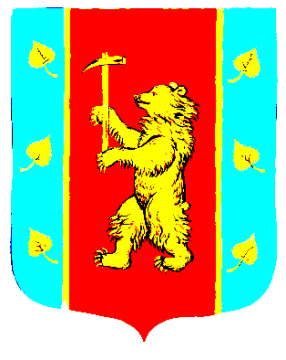 СОВЕТ ДЕПУТАТОВМУНИЦИПАЛЬНОГО ОБРАЗОВАНИЯ  КУЗНЕЧНИНСКОЕ ГОРОДСКОЕ ПОСЕЛЕНИЕмуниципального образования Приозерский	 муниципальный район Ленинградской областитретий созывРЕШЕНИЕ от « ___ »  апреля  2016 года   №_    .Руководствуясь частью 4 статьи 12.1 Федерального закона от 25 декабря 2008 года № 273-ФЗ «О противодействии коррупции», частью 7.1. статьи 40 Федерального закона от 06 октября 2003 года № 131-ФЗ «Об общих принципах организации местного самоуправления в Российской Федерации», частью 12 статьи 48 Устава муниципального образования Кузнечнинское городское поселение муниципального образования Приозерский муниципальный район Ленинградской области, Совет депутатов муниципального образования Кузнечнинское городское поселение муниципального образования Приозерский муниципальный район Ленинградской области РЕШИЛ:Утвердить Положение о проверке достоверности и полноты сведений, представляемых лицами, замещающими муниципальные должности муниципального образования Кузнечнинское городское поселение муниципального образования Приозерский муниципальный район Ленинградской области, и соблюдения этими лицами ограничений (приложение 1).Опубликовать настоящее решение в газете «Приозерские ведомости» и разместить на официальном сайте муниципального образования Кузнечнинское городское поселение www.kuznechnoe.lenobl.ru в сети Интернет.Настоящее решение вступает в силу со дня его официального опубликования. Глава муниципального образования                                       А.Ю.АвиловРазослано: Дело-3, Редакция-1.УТВЕРЖДЕНОрешением Совета депутатовмуниципального образования Кузнечнинское городское поселениемуниципального образованияПриозерский муниципальный районЛенинградской областиот _____________ № __приложение 1ПОЛОЖЕНИЕО ПРОВЕРКЕ ДОСТОВЕРНОСТИ И ПОЛНОТЫ СВЕДЕНИЙ,ПРЕДСТАВЛЯЕМЫХ ЛИЦАМИ, ЗАМЕЩАЮЩИМИ МУНИЦИПАЛЬНЫЕ ДОЛЖНОСТИ МУНИЦАПАЛЬНОГО ОБРАЗОВАНИЯ КУЗНЕЧНИНСКОЕ ГОРОДСКОЕ ПОСЕЛЕНИЕ МУНИЦАПАЛЬНОГО ОБРАЗОВАНИЯ ПРИОЗЕРНСКИЙ МУНИЦИПАЛЬНЫЙ РАЙОН ЛЕНИНГРАДСКОЙ ОБЛАСТИ,И СОБЛЮДЕНИЯ ЭТИМИ ЛИЦАМИ ОГРАНИЧЕНИЙ 1. Настоящим Положением определяется порядок осуществления проверки:а) достоверности и полноты сведений о доходах, о расходах, об имуществе и обязательствах имущественного характера, представленных лицами, замещающими муниципальные должности муниципального образования Кузнечнинское городское поселение муниципального образования Приозерский муниципальный район Ленинградской области (далее – лица замещающие муниципальные должности), за отчетный период и за два года, предшествующие отчетному периоду;б) соблюдения лицами, замещающими муниципальные должности, в течение трех лет, предшествующих поступлению информации, явившейся основанием для осуществления проверки, предусмотренной настоящим пунктом, ограничений и запретов, требований о предотвращении или урегулировании конфликта интересов, исполнения ими должностных обязанностей, установленных Федеральным законом от 25 декабря 2008 года № 273-ФЗ «О противодействии коррупции».2. Проверка осуществляется постоянной комиссией по местному самоуправлению, законности, социальным вопросам и экологии Совета депутатов муниципального образования Кузнечнинское городское поселение муниципального образования Приозерский муниципальный район Ленинградской области (далее - Комиссия) с привлечением специалистов администрации муниципального образования Кузнечнинское городское поселение  и общественной организации ветеранов (пенсионеров) по распоряжению главы муниципального образования Кузнечнинское городское поселение муниципального образования Приозерский муниципальный район Ленинградской области.Решение принимается отдельно в отношении каждого лица, замещающего муниципальную должность муниципального образования Кузнечнинское городское поселение муниципального образования Приозерский муниципальный район Ленинградской области, и оформляется в письменной форме.3. Основанием для осуществления проверки, предусмотренной частью 1 настоящего Положения, является достаточная информация, поступившая на имя главы муниципального образования Кузнечнинское городское поселение муниципального образования Приозерский муниципальный район Ленинградской области и представленная в письменном виде в установленном порядке:а) правоохранительными органами, иными государственными органами, органами местного самоуправления и их должностными лицами;б) постоянно действующими руководящими органами политических партий и зарегистрированных в соответствии с законом иных общественных объединений, не являющихся политическими партиями;в) общественной палатой;г) средствами массовой информации.4. Информация анонимного характера не может служить основанием для проверки.5. Проверка осуществляется в срок, не превышающий 60 дней со дня принятия решения о ее проведении. Срок проверки может быть продлен главой муниципального образования Кузнечнинское городское поселение муниципального образования Приозерский муниципальный район Ленинградской области до 90 дней.6. При осуществлении проверки Комиссия вправе:а) проводить собеседование с лицом, замещающим муниципальную должность;б) изучать представленные лицом, замещающим муниципальную должность, сведения о доходах, об имуществе и обязательствах имущественного характера и дополнительные материалы, которые приобщаются к материалам проверки;в) получать от лица, замещающего муниципальную должность, пояснения по представленным им сведениям о доходах, об имуществе и обязательствах имущественного характера и материалам;г) направлять в установленном порядке запросы  в органы прокуратуры Российской Федерации, следственные органы Следственного комитета Российской Федерации, иные федеральные государственные органы, государственные органы субъектов Российской Федерации, территориальные органы федеральных государственных органов, органы местного самоуправления, на предприятия, в учреждения, организации и общественные объединения (далее - государственные органы и организации) об имеющихся у них сведениях: о доходах, об имуществе и обязательствах имущественного характера лица, замещающего муниципальную должность, его супруги (супруга) и несовершеннолетних детей; о соблюдении лицом, замещающим муниципальную должность, установленных ограничений;д) наводить справки у физических лиц и получать от них информацию с их согласия;е) осуществлять анализ сведений, представленных лицом, замещающим муниципальную должность, в соответствии с законодательством Российской Федерации о противодействии коррупции.7. В запросе, предусмотренном пунктом "г" части 6 настоящего Положения, указываются:а) фамилия, имя, отчество руководителя государственного органа или организации, в которые направляется запрос;б) нормативный правовой акт, на основании которого направляется запрос;в) фамилия, имя, отчество, дата и место рождения, место регистрации, жительства и (или) пребывания, должность и место работы (службы), вид и реквизиты документа, удостоверяющего личность, лица, замещающего муниципальную должность, его супруги (супруга) и несовершеннолетних детей, сведения о доходах, об имуществе и обязательствах имущественного характера которых проверяются, либо лица, замещающего муниципальную должность, в отношении которого имеются сведения о несоблюдении им установленных ограничений;г) содержание и объем сведений, подлежащих проверке;д) срок представления запрашиваемых сведений;е) фамилия, инициалы и номер телефона исполнителя, подготовившего запрос;ж) идентификационный номер налогоплательщика (в случае направления запроса в налоговые органы Российской Федерации);з) другие необходимые сведения.8. Комиссия обеспечивает:а) уведомление в письменной форме лица, замещающего муниципальную должность, о начале в отношении его проверки - в течение двух рабочих дней со дня получения соответствующего решения;б) проведение в случае обращения лица, замещающего муниципальную должность, беседы с ними, в ходе которой они должны быть проинформированы о том, какие сведения, представляемые ими в соответствии с настоящим Положением, и соблюдение каких установленных ограничений подлежат проверке, - в течение семи рабочих дней со дня получения обращения лица, замещающего муниципальную должность, а при наличии уважительной причины - в срок, согласованный с лицом, замещающим муниципальную должность.9. По окончании проверки Комиссия обязана ознакомить лицо, замещающее муниципальную должность, с результатами проверки с соблюдением законодательства Российской Федерации о государственной тайне.10. Лицо, замещающее муниципальную должность, вправе:а) давать пояснения в письменной форме: в ходе проверки; по вопросам, указанным в подпункте «б» пункта 8 настоящего Положения, по результатам проверки;б) представлять дополнительные материалы и давать по ним пояснения в письменной форме;в) обращаться в Комиссию с подлежащим удовлетворению ходатайством о проведении с ним беседы по вопросам, указанным в подпункте «б» пункта 8 настоящего Положения.11. Пояснения, указанные в пункте 10 настоящего Положения, приобщаются к материалам проверки.12. По результатам проверки Комиссия принимает одно из следующих решений:а) об отсутствии оснований для применения к лицу, замещающему муниципальную должность, мер юридической ответственности;б) о применении к лицу, замещающему муниципальную должность, мер юридической ответственности.13. Решение Комиссии направляется главе муниципального образования Кузнечнинское городское поселение муниципального образования Приозерский муниципальный район Ленинградской области.В случае, предусмотренном пунктом «б» пункта 12 настоящего Положения, глава муниципального образования Кузнечнинское городское поселение муниципального образования Приозерский муниципальный район Ленинградской области направляет в Совет депутатов проект решения о досрочном прекращении полномочий лица, замещающего муниципальную должность.14. Сведения о результатах проверки с письменного согласия главы муниципального образования Кузнечнинское городское поселение муниципального образования Приозерский муниципальный район Ленинградской области, предоставляются с одновременным уведомлением об этом лица, замещающего муниципальную должность, в отношении которого проводилась проверка, правоохранительным органам, иными государственными органами, органами местного самоуправления и их должностными лицами, постоянно действующим руководящим органам политических партий и зарегистрированных в соответствии с законом иных общероссийских общественных объединений, не являющихся политическими партиями, общественной палате, предоставившим информацию, явившуюся основанием для проведения проверки, с соблюдением законодательства Российской Федерации о персональных данных и государственной тайне.15. При установлении в ходе проверки обстоятельств, свидетельствующих о наличии признаков преступления или административного правонарушения, материалы об этом представляются в государственные органы в соответствии с их компетенцией.Об утверждении Положения о проверке достоверности и полноты сведений, представляемых лицами, замещающими муниципальные должности муниципального образования Кузнечнинское городское поселение муниципального образования Приозерский муниципальный район Ленинградской области, и соблюдения этими лицами ограничений